                                                   ТЕХНИЧЕСКИЕ ТРЕБОВАНИЯ                                 для размещения медиаконтента на медиафасаде г. Новосибирск, Депутатская, 2 Размер вертикальный 9х13Требования к Sliding- Основной формат - *mp4 (кодек Xvid, Н.264);- Дополнительные форматы для адаптации *avi, *mov,*wmv;Разрешение 576х832 пикселей 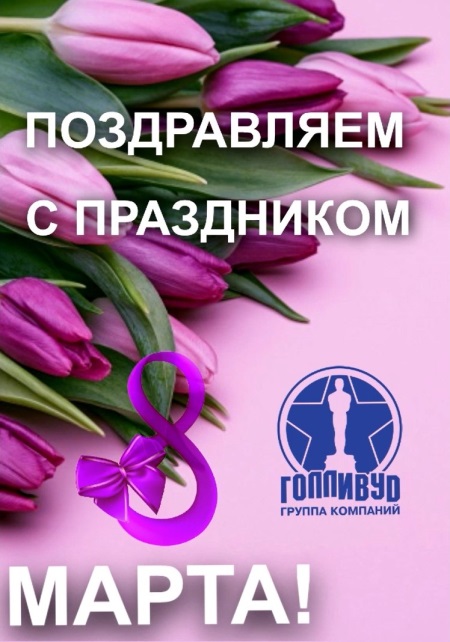 - Без звуковой дорожки- Частота кадров 30-40к/сек - Соотношение сторон 9:13 - пиксели квадратные;- При мультисюжетной кампании различия должны быть отражены в названии файла;- Размер отдельного файла не более 50мб.- Допустимое значение площади белого цвета – 50%Способы доставки: - электронная почта (Объём файлов до 12 МБ). При пересылке графических файлов по электронной почте, не использовать в именах файлов русские буквы и спецсимволы. Файл размером более 12 МБ высылаются ввиде ссылки; -Носители информации: CD-R, CD-RW, DVD (+R, -R, +RW, -RW) USB Flash-приводы.